СУМСЬКА МІСЬКА РАДАVІІ СКЛИКАННЯ  LХІV  СЕСІЯРІШЕННЯВраховуючи намір фракції «Слуги народу» у Верховній Раді України відкрити «ринок землі», що передбачено у законопроекті № 2178 про внесення змін до деяких законодавчих актів України щодо обігу земель сільськогосподарського призначення, який 25 вересня 2019 року Прем’єр-міністр України Олексій Гончарук подав до парламенту з метою недопущення ймовірних небезпечних суспільно-політичних наслідків та враховуючи суспільну думку громади міста, керуючись статтею 25 Закону України «Про місцеве самоврядування в Україні», Сумська міська радаВИРІШИЛА:1. Підтримати звернення Сумської міської ради до Президента України, Верховної Ради України, Кабінету Міністрів України щодо недопущення продажу землі сільськогосподарського призначення.  2. Направити звернення Сумської міської ради до Президента України, Верховної Ради України, Кабінету Міністрів України щодо недопущення продажу землі сільськогосподарського призначення згідно з додатком до цього рішення.3. Організацію виконання цього рішення покласти на заступника міського голови згідно з розподілом обов’язків.Секретар Сумської міської ради						А.В. БарановВиконавці:  Левченко Ю.О.Кубрак О.М.Додатокдо рішення Сумської міської ради«Про звернення Сумської міської ради до Президента України, Верховної Ради України, Кабінету Міністрів України щодо недопущення продажу землі сільськогосподарського призначення»від 13 листопада 2019 року № 5821-МРЗверненнядо Президента України, Верховної Ради України, Кабінету Міністрів України щодо недопущення продажу землі сільськогосподарського призначенняМи, депутати Сумської міської ради виступаємо категорично проти плану відкрити «ринок землі», що передбачено у законопроекті № 2178 «Про внесення змін до деяких законодавчих актів України щодо обігу земель сільськогосподарського призначення», який 25 вересня 2019 року Прем’єр-міністр України Олексій Гончарук подав до парламенту.Усіма міжнародними організаціями, які мають стосунок до оцінки, визначено, що земля стає у світі найдорожчим стратегічним ресурсом. Сильні, інтелектуальні та розумні країни світу своєю стратегією визначили скупку в державну власність земель сільськогосподарського призначення, як у своїй країні, так і за її межами. Земля – єдиний цінний ресурс, який не буде вироблятися, а лише зменшуватиметься.Глобальні спекулятивні структури світу визначили землю основним товаром, який вони хочуть скуповувати, маючи в розпорядженні великі суми грошей. Тому Україні у жодному випадку не можна залишитися без такого важливого стратегічного ресурсу, як земля. Якщо це трапиться, ми позбавимо стратегічного ресурсу всі наступні покоління. І потім відсудити землю у міжнародних судах буде неможливо.Насправді, суть цієї «аграрної реформи» подібна до ваучерної приватизації підприємств української промисловості. Коли всі громадяни України, які мають на руках «ваучер», нібито стають власниками, але фактичними господарями промисловості стали кілька олігархічних кланів. З «ринком землі» буде аналогічно: номінально – всі співвласники, а фактично власниками української землі стануть місцеві олігархи та іноземні компанії.Наголошуємо: сільськогосподарська земля – це не просто привабливий об’єкт для інвестицій. Для українського народу – це єдиний стратегічний ресурс, який не підлягає відтворенню, є репродуктивною умовою життєздатності і збереження генофонду українського народу, від якого залежить продовольча безпека та економічна роль України в світі.Нашій державі належить значна частина світових запасів чорноземів, вартість яких в умовах постійного зростання дефіциту продовольства на глобальному рівні важко переоцінити. Узаконення торгівлі землею сільськогосподарського призначення – це пряма загроза для її відчуження на користь олігархічного або чужоземного капіталу та перетворення України на сировинну колонію, в якій українці опиняться в статусі наймитів «на нашій не своїй землі», а держава втратить вплив на внутрішній продовольчий ринок.Згідно зі статтями 13 та 14 Конституції України, земля є об'єктом права власності українського народу і основним національним багатством, що перебуває під особливою охороною держави. Ніхто не може позбавити український народ його основного національного багатства.Виходячи з системного погляду на положення статей 1, 2, 3, 5, 13, 14, 41, 66 Конституції України розпорядження правом власності на землю, особливо сільськогосподарського призначення як репродуктивного базису, може бути обмежено в інтересах суспільства і дбання про збереження сфери життєзабезпечення прийдешнім поколінням українського народу. Враховуючи викладене, вимагаємо від Президента України, Верховної Ради України, Кабінету Міністрів:1. Гарантувати право приватної власності на присадибні земельні ділянки, землі сільськогосподарського призначення, отримані під час розпаювання, одержані в спадщину, даровані чи відступлені прямими родичами та ті, що перебувають під житловими будинками й іншою нерухомістю.2. Заборонити в Україні торгівлю землею сільськогосподарського призначення. Надавати її у довгострокове володіння українським громадянам із правом родинного успадкування. 3. Дозволити особам, які законним способом набули право власності на землі сільськогосподарського призначення, здійснювати передачу своєї земельної власності прямим родичам або продавати лише державі. Не дозволяти право власності на землю іноземцям та особам без громадянства.4. Створити державний земельний банк. Розробити та забезпечити дієву реалізацію державних програм: програми стимулювання розвитку кооперативів та сімейних фермерських господарств; програми сприяння виробництву сільськогосподарської техніки з поступовим митним обмеженням імпорту техніки, аналоги якої виробляють в Україні.Секретар Сумської міської ради						А.В. БарановВиконавці:  Левченко Ю.О.Кубрак О.М.«Рішення доопрацьовано і вичитано, текст відповідає оригіналу прийнятого рішення та вимогам статей 6 – 9 Закону України «Про доступ до публічної інформації» та Закону України «Про захист персональних даних». Проект рішення завізували:Депутат Сумської міської ради					Ю.О. ЛевченкоНачальник правового управління 					О.В. ЧайченкоСекретар Сумської міської ради					А.В. БарановВиконавці:  Левченко Ю.О.Кубрак О.М.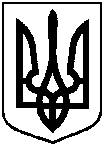 СУМСЬКА МІСЬКА РАДА40030, м. Суми, майдан Незалежності, 2, тел.: +38(0542) 700-560rada@smr.gov.ua							        Президенту України 							        Зеленському В.О.01220, м. Київ, вул. Банкова, 11Голові Верховної Ради УкраїниРазумкову Д.О. 01008, м. Київ, вул. Грушевського, 5 Прем’єр-міністру УкраїниГончаруку О.В.01008, м. Київ, вул. Грушевського,12/2
Шановний Володимире Олександровичу!Шановний Дмитре Олександровичу!Шановний Олексію Валерійовичу!13 листопада 2019 року на сесії Сумської міської ради було прийнято рішення № 5821-МР «Про звернення Сумської міської ради до Президента України, Верховної Ради України, Кабінету Міністрів України щодо недопущення продажу землі сільськогосподарського призначення» (рішення додається), а саме:«Ми, депутати Сумської міської ради виступаємо категорично проти плану відкрити «ринок землі», що передбачено у законопроекті № 2178 «Про внесення змін до деяких законодавчих актів України щодо обігу земель сільськогосподарського призначення», який 25 вересня 2019 року Прем’єр-міністр України Олексій Гончарук подав до парламенту.Усіма міжнародними організаціями, які мають стосунок до оцінки, визначено, що земля стає у світі найдорожчим стратегічним ресурсом. Сильні, інтелектуальні та розумні країни світу своєю стратегією визначили скупку в державну власність земель сільськогосподарського призначення, як у своїй країні, так і за її межами. Земля – єдиний цінний ресурс, який не буде вироблятися, а лише зменшуватиметься.Глобальні спекулятивні структури світу визначили землю основним товаром, який вони хочуть скуповувати, маючи в розпорядженні великі суми грошей. Тому Україні у жодному випадку не можна залишитися без такого важливого стратегічного ресурсу, як земля. Якщо це трапиться, ми позбавимо стратегічного ресурсу всі наступні покоління. І потім відсудити землю у міжнародних судах буде неможливо.Насправді, суть цієї «аграрної реформи» подібна до ваучерної приватизації підприємств української промисловості. Коли всі громадяни України, які мають на руках «ваучер», нібито стають власниками, але фактичними господарями промисловості стали кілька олігархічних кланів. З «ринком землі» буде аналогічно: номінально – всі співвласники, а фактично власниками української землі стануть місцеві олігархи та іноземні компанії.Наголошуємо: сільськогосподарська земля – це не просто привабливий об’єкт для інвестицій. Для українського народу – це єдиний стратегічний ресурс, який не підлягає відтворенню, є репродуктивною умовою життєздатності і збереження генофонду українського народу, від якого залежить продовольча безпека та економічна роль України в світі.Нашій державі належить значна частина світових запасів чорноземів, вартість яких в умовах постійного зростання дефіциту продовольства на глобальному рівні важко переоцінити. Узаконення торгівлі землею сільськогосподарського призначення – це пряма загроза для її відчуження на користь олігархічного або чужоземного капіталу та перетворення України на сировинну колонію, в якій українці опиняться в статусі наймитів «на нашій не своїй землі», а держава втратить вплив на внутрішній продовольчий ринок.Згідно зі статтями 13 та 14 Конституції України, земля є об'єктом права власності українського народу і основним національним багатством, що перебуває під особливою охороною держави. Ніхто не може позбавити український народ його основного національного багатства.Виходячи з системного погляду на положення статей 1, 2, 3, 5, 13, 14, 41, 66 Конституції України розпорядження правом власності на землю, особливо сільськогосподарського призначення як репродуктивного базису, може бути обмежено в інтересах суспільства і дбання про збереження сфери життєзабезпечення прийдешнім поколінням українського народу. Враховуючи викладене, вимагаємо від Президента України, Верховної Ради України, Кабінету Міністрів:1. Гарантувати право приватної власності на присадибні земельні ділянки, землі сільськогосподарського призначення, отримані під час розпаювання, одержані в спадщину, даровані чи відступлені прямими родичами та ті, що перебувають під житловими будинками й іншою нерухомістю.2. Заборонити в Україні торгівлю землею сільськогосподарського призначення. Надавати її у довгострокове володіння українським громадянам із правом родинного успадкування. 3. Дозволити особам, які законним способом набули право власності на землі сільськогосподарського призначення, здійснювати передачу своєї земельної власності прямим родичам або продавати лише державі. Не дозволяти право власності на землю іноземцям та особам без громадянства.4. Створити державний земельний банк. Розробити та забезпечити дієву реалізацію державних програм: програми стимулювання розвитку кооперативів та сімейних фермерських господарств; програми сприяння виробництву сільськогосподарської техніки з поступовим митним обмеженням імпорту техніки, аналоги якої виробляють в Україні».З повагою, від імені депутатівСекретар Сумської міської ради					          А.В. Баранов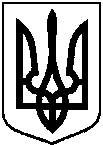 від 13 листопада 2019 року № 5821-МРм. СумиПро звернення Сумської міської ради до Президента України, Верховної Ради України, Кабінету Міністрів України щодо недопущення продажу землі сільськогосподарського призначеннявід                                   2019  року № 